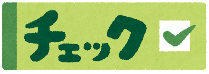 次の問題に答えましょう。　①　次の計算をしましょう。　　　　㋐　　　　　　　　　㋑　答え（　　　　　）　　　　　　　　答え（　　　　　）　②　のテープがあります。ずつに切ると、何本のテープができるか、式と答えをかきましょう。　　　　　　　　　　　　式（　　　　　　　　　　　　　　）　　　　　　　　　答え（　　　　）本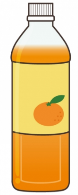 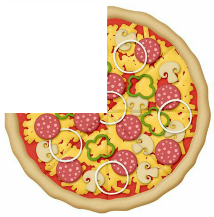 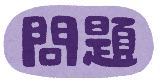 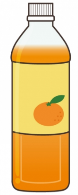 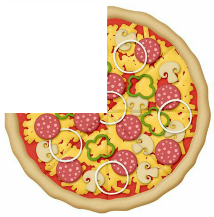 　ひできさんは、５人家族です。きのうの夜、ピザを焼いて食べました。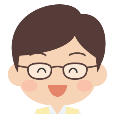 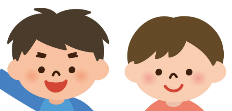 （1）ひできさんは、朝ご飯用にピザを切り分けることにしました。おうぎ形の形に５等分します。中心の角度を何度ずつに分けるとよいですか。　　 求める計算の（　　）にあてはまる数を書き入れましょう。また、右の図をちょうど５等分になるように、分度器を使って分けましょう。ひできさんは、朝に食べるピザの一人分が、全体の何枚分か求めました。　次にひできさんは、オレンジジュースの飲み方を考えています。オレンジジュースの賞味期限は、あと１０日間です。ひできさんは、毎日コップ１ぱいずつ飲もうと考えました。コップ１ぱいには、　　L入ります。　ひできさんの言っていることは正しいです。なぜそういえるのか、言葉や数、式を使って説明しましょう。６年４ 分数÷分数　　　組　　　番名前（　　　　　　　　　　　　　）